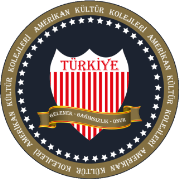                     YENİ BİLİM    AMERİKAN KÜLTÜR KOLEJİ   2017-2018 KASIM AYI BÜLTENİ  RAİNBOW CLASS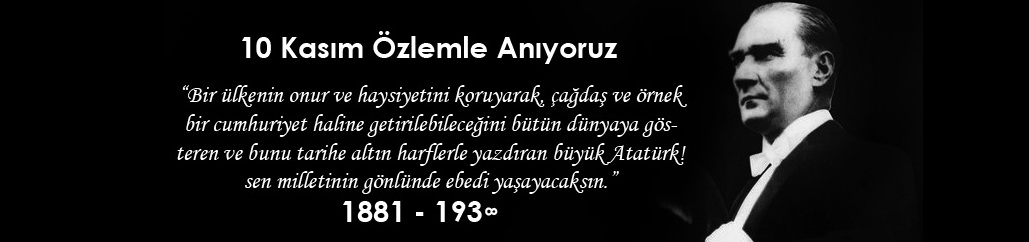 BU AY DOĞANLAR             Ahmet Burak BOZKUŞTalebiniz doğrultusunda      öğrencilerimizin doğum günleri,15.20-15.50 saatleri arasında kutlanabilir.   AYIN YILDIZI VE PAYLAŞIM GÜNÜ1-Defne Göçmen2-Yaren Kimence3-Defne Irmak Aygün4-Aytuğ Kaan Kavaklı5-Ahmet Burak BozkuşNot: Aynı zamanda bu öğrenciler o hafta Çarşamba günü “Paylaşım Günü” için evde yapılmış yiyeceğini ve bir adet animasyon cd’sini getirir.           BOBO KİME MİSAFİR?1-Metehan Türker2-Cennet Zeynep Deniztaş3-Sarp Erdümen4-Defne Irmak Aygün5-Rüzgar ŞahinGEZİ09 Kasım Perşembe günü ATA’mızı anmak üzere ANITKABİR’e gideceğiz…       UNUTMAYINIZ!!!Girişte boxlardaki (kutu),Günlük raporları (daily report)her gün alarak kontrol ediniz.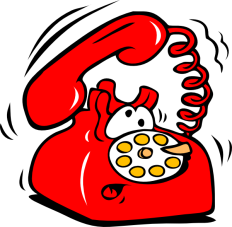 Sevgili velilerimiz öğretmenle görüşmesaatimiz gün içerisine saat 12.30-13.30 arasıdır.HAPPY HALLOWEEN PARTYOkulumuzun eğitim yapısı doğrultusunda farklı etkinlikler ve kutlamalara yer vermekteyiz. Yurt dışında yabancı öğrenciler geleneksel kutlamalarını gerçekleştirirken aynı zamanda Türk öğrencilerin de farklı kültürlerin değerlerini öğrenmelerini sağlıyoruz.“Halloween (Cadılar Bayramı) da bunlardan biri. Çocuklarımızla Cadılar Bayramı konseptine uygun olarak kostümler giyecek ve 15 Kasım Salı günü farklı bir kültürün coşkusunu hep birlikte parti yaparak kutlayacağız… 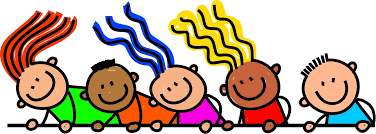 YENİ BİLİM AMERİKAN KÜLTÜR KOLEJİ 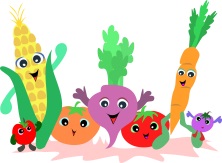 ANASINIFI KASIM AYI YEMEK LİSTESi